Explanatory Rubric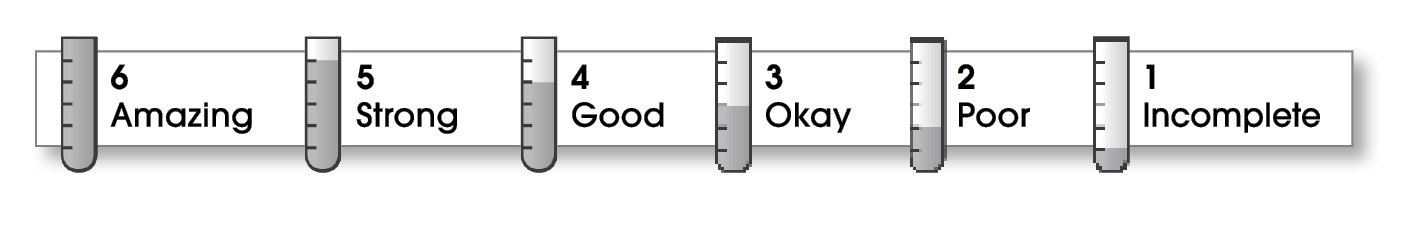 Comments:  Your essay addresses a very important subject, but it lacks a specific thesis or focus statement. In addition, a reader needs more specific information that is clearly organized to better understand your subject.	You have a forceful writing voice; but sentence, grammar, and spelling errors make your writing hard to follow. Work with a trusted editor before completing a final copy.© Thoughtful Learning	For Write on Course 20-20 and All WriteName:Title:Gangs in Our Community2IdeasThe writing . . .includes a clear, effective thesis statement.provides a variety of interesting details to support it.The writing . . .includes a clear, effective thesis statement.provides a variety of interesting details to support it.2Organizationbegins by capturing the reader’s interest and providing the thesis statement.has an effectively organized middle.focuses on one main point for each middle paragraph.ends by summarizing the ideas and giving the reader a final thought.begins by capturing the reader’s interest and providing the thesis statement.has an effectively organized middle.focuses on one main point for each middle paragraph.ends by summarizing the ideas and giving the reader a final thought.3Voicehas a voice that shows knowledge of the topic.has a voice that engages the reader.has a voice that shows knowledge of the topic.has a voice that engages the reader.2Word Choiceuses precise nouns and active verbs.uses precise nouns and active verbs.1Sentence Fluencyuses a variety of sentence lengths and beginnings.flows smoothly from one sentence to another.uses a variety of sentence lengths and beginnings.flows smoothly from one sentence to another.1Conventionsuses end punctuation and commas correctly.correctly capitalizes first words and proper nouns.avoids spelling errors.correctly uses words (there, they’re, their).uses end punctuation and commas correctly.correctly capitalizes first words and proper nouns.avoids spelling errors.correctly uses words (there, they’re, their).